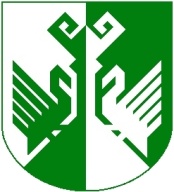 от 24 января 2023 года № 29Об утверждении Положения о Единой дежурно-диспетчерской службе Сернурского муниципального районаВ соответствии с Федеральным законом от 21.12.1994 г. № 68-ФЗ «О защите населения и территорий от чрезвычайных ситуаций природного и техногенного характера», Указом Президента Российской Федерации от 28.12.2010 г. № 1632 «О совершенствовании системы обеспечения вызова экстренных оперативных служб на территории Российской Федерации», постановлениями Правительства Российской Федерации от 24.03.1997 г. № 334 «О Порядке сбора и обмена в Российской Федерации информацией в области защиты населения и территорий от чрезвычайных ситуаций природного и техногенного характера», от 30.12.2003 г. № 794 «О единой государственной системе предупреждения и ликвидации чрезвычайных ситуаций», от 21.11.2011 г. № 958 «О системе обеспечения вызова экстренных оперативных служб по единому номеру «112», национальным стандартом Российской Федерации ГОСТ Р 22.7.02-2021 «Безопасность в чрезвычайных ситуациях. Единая дежурно-диспетчерская служба. Основные положения», утвержденным приказом Федерального агентства по техническому регулированию и метрологии от 29.06.2016 г. № 723-ст «Об утверждении национального стандарта», распоряжением председателя Правительственной комиссии Республики Марий Эл по предупреждению и ликвидации чрезвычайных ситуаций и обеспечению пожарной безопасности от 10.03.2022 г. № 11 «О совершенствовании деятельности Едино дежурно диспетчерских служб городских округов и муниципальных районов в Республике Марий Эл», в целях обеспечения функционирования подсистемы единой государственной системы предупреждения и ликвидации чрезвычайных ситуаций, противодействия угрозам техногенного и природного характера, а также                         предупреждения террористических актов на территории Сернурского муниципального района и определения основных задач, функций и полномочий единой дежурно-диспетчерской службы Сернурского муниципального района администрация Сернурского муниципального района п о с т а н о в л я е т :1.	Утвердить:1.1.	Положение о единой дежурной диспетчерской службе Сернурского муниципального района (прилагается).1.2.	Положение о взаимодействии аварийно-диспетчерских служб организаций и Единой дежурно-диспетчерской службы на территории Сернурского муниципального района (прилагается).2.	Рекомендовать руководителям предприятий, организаций и учреждений независимо от форм собственности и ведомственной принадлежности, имеющих дежурные (диспетчерские) службы на территории Сернурского муниципального района, в целях обеспечения функционирования подсистемы единой государственной системы предупреждения и ликвидации чрезвычайных ситуаций, противодействия угрозам техногенного и природного характера, а также террористическим актам на территории Сернурского муниципального района:2.1 внести необходимые изменения в документы, определяющие работу аварийно-диспетчерских и дежурных диспетчерских служб;2.2 заключить соглашения об осуществлении информационного обмена при решении задач предупреждения и ликвидации чрезвычайных ситуаций с ЕДДС Сернурского муниципального района.3. Признать утратившим силу постановление администрации Сернурского муниципального района от 29 октября 2019 года № 370 О совершенствовании деятельности Единой дежурно-диспетчерской службы муниципального образования «Сернурский муниципальный район» 4. Настоящее постановление вступает в силу со дня его подписания.5. Настоящее постановление опубликовать на официальном сайте администрации Сернурского муниципального района - www.portal.mari.ru/sernur в информационно - телекоммуникационной сети «Интернет».6. Контроль за исполнением настоящего постановления возложить на первого заместителя главы администрации Сернурского муниципального района.Глава администрацииСернурскогомуниципального района                                                         А. КугергинЯкимов И.А.9-89-72СОГЛАСОВАНО:ПРИЛОЖЕНИЕ к постановлению администрации Сернурского муниципального районаот 24 января 2023 г. № 29ПОЛОЖЕНИЕо единой дежурно-диспетчерской службе Сернурского муниципального района1. Термины, определения и сокращения:1.1. В настоящем положении о единой дежурно-диспетчерской службе Сернурского муниципального района применены следующие сокращения: АИУС РСЧС – автоматизированная информационно-управляющая система единой государственной системы предупреждения и ликвидации чрезвычайных ситуаций; АПК «Безопасный город» – аппаратно - программный комплекс «Безопасный город»;АРМ – автоматизированное рабочее место;  АТС – автоматическая телефонная станция; ГЛОНАСС – глобальная навигационная спутниковая система;  ГО – гражданская оборона;  ГУ – Главное управление; ДДС – дежурно-диспетчерская служба; ЕДДС – единая дежурно-диспетчерская служба;ИС «Атлас опасностей и рисков» – информационная система «Атлас опасностей и рисков», сегмент АИУС РСЧС; ИСДМ – Рослесхоз – информационная 	система дистанционного мониторинга лесных пожаров Федерального агентства лесного хозяйства; КСА – комплекс средств автоматизации; КЧС и ОПБ – комиссия по предупреждению и ликвидации чрезвычайных ситуаций и обеспечению пожарной безопасности; ЛВС – локальная вычислительная сеть; МП «Термические точки» – мобильное приложение «Термические точки»; МФУ – многофункциональное устройство; МЧС России – Министерство Российской Федерации по делам гражданской обороны, чрезвычайным ситуациям и ликвидации последствий стихийных бедствий; ОДС – оперативная дежурная смена; ОИВС – орган исполнительной власти субъекта Российской Федерации; ОМСУ – орган местного самоуправления; ПОО – потенциально опасные объекты; РСЧС – единая государственная система предупреждения и ликвидации чрезвычайных ситуаций; система – 112 – система обеспечения вызова экстренных оперативных служб по единому номеру «112»; УКВ/КВ – ультракороткие волны/короткие волны; ФОИВ – федеральный орган исполнительной власти Российской Федерации; ЦУКС – Центр управления в кризисных ситуациях; ЭОС – экстренные оперативные службы; ЧС – чрезвычайная ситуация.1.2. В настоящем положении о ЕДДС определены следующие термины с соответствующими определениями: гражданская оборона (далее ГО) – это система мероприятий по подготовке к защите и по защите населения, материальных и культурных ценностей на территории Российской Федерации от опасностей, возникающих при военных конфликтах или вследствие этих конфликтов, а также при ЧС природного и техногенного характера; информирование населения о чрезвычайных ситуациях (далее ЧС) – это доведение до населения через средства массовой информации и по иным каналам информации о прогнозируемых и возникших ЧС, принимаемых мерах по обеспечению безопасности населения и территорий, приемах и способах защиты, а также проведение пропаганды знаний в области ГО, защиты населения и территорий от ЧС, в том числе обеспечения безопасности людей на водных объектах, и обеспечения пожарной безопасности; «Личный кабинет ЕДДС» – инструмент (раздел) ИС «Атлас опасностей и рисков», который позволяет автоматизировать обмен оперативной и плановой информацией в области защиты населения и территорий от ЧС между органами повседневного управления муниципального, регионального и федерального уровней;МП «Термические точки» – платформа для визуального отображения данных, полученных с применением системы космического мониторинга ЧСМЧС России, система осуществляет раннее обнаружение очагов природных пожаров; оповещение населения о ЧС – это доведение до населения сигналов оповещения и экстренной информации об опасностях, возникающих при угрозе возникновения или возникновении ЧС природного и техногенного характера, а также при ведении военных действий или вследствие этих действий, о правилах поведения населения и необходимости проведения мероприятий по защите;  сигнал оповещения – команда для 	проведения мероприятий по ГО и защите населения от ЧС природного и техногенного характера органами управления и силами ГО и РСЧС, а также для применения населением средств и способов защиты; экстренные оперативные службы – служба пожарной охраны, служба реагирования в ЧС, полиция, служба скорой медицинской помощи, аварийная служба газовой сети, служба «Антитеррор».2. Общие положение:2.1. Настоящее Положение определяет основные задачи, функции, порядок работы, состав и структуру, требования к руководству и дежурно-диспетчерскому персоналу, комплектованию и подготовке кадров, помещениям, оборудованию, финансированию ЕДДС.2.2. ЕДДС осуществляет обеспечение деятельности района в области:защиты населения и территории от ЧС; управления силами и средствами РСЧС, предназначенными и привлекаемыми для предупреждения и ликвидации ЧС, а также в условиях ведения ГО; организации информационного взаимодействия ФОИВ, ОИВС, ОМСУ и организаций при осуществлении мер информационной поддержки принятия решений и при решении задач в области защиты населения и территории от ЧС и ГО; оповещения и информирования населения о ЧС; координации деятельности органов повседневного управления РСЧС муниципального уровня.2.3. ЕДДС осуществляет свою деятельность в составе отдела ГОЧС, архитектуры и экологической безопасности администрации Сернурского муниципального района.Штатная численность дежурно-диспетчерского персонала ЕДДС исходя из характеристик (наличия потенциально опасных объектов, состояния транспортной инфраструктуры, криминогенной обстановки и т.п.) района составляет 10 специалистов.Общее руководство ЕДДС осуществляет лично глава администрации Сернурского муниципального района (в его отсутствие - первый заместитель Главы администрации района) через руководство постоянно действующего органа управления районного звена ТП РСЧС – заместителя руководителя отдела ГОЧС, архитектуры и экологической безопасности администрации района.Непосредственное руководство ЕДДС осуществляет старший оперативный дежурный ЕДДС.Координацию деятельности ЕДДС в области ГО и защиты населения и территорий от ЧС природного и техногенного характера осуществляет ЦУКС ГУ МЧС России по Республике Марий Эл.2.4. Целью создания ЕДДС является повышение готовности ОМСУ района к реагированию на угрозы возникновения или возникновение ЧС (происшествий), эффективности взаимодействия привлекаемых сил и средств ТП РСЧС, в том числе экстренных оперативных служб, организаций, при их совместных действиях по предупреждению и ликвидации ЧС (происшествий), а также обеспечение исполнения полномочий ОМСУ района по организации и осуществлению мероприятий по ГО, обеспечению первичных мер пожарной безопасности в границах района, защите населения и территорий от ЧС (происшествий), в том числе по обеспечению безопасности людей на водных объектах, охране их жизни и здоровья.2.5. ЕДДС предназначена для приема и передачи сигналов оповещения ГО от вышестоящих органов управления, сигналов на изменение режимов функционирования муниципальных звеньев ТП РСЧС, приема сообщений о ЧС (происшествиях) от населения и организаций, оперативного доведения данной информации до соответствующих ДДС экстренных оперативных служб и организаций (объектов), координации совместных действий ДДС экстренных оперативных служб и организаций (объектов), оперативного управления силами и средствами соответствующего звена ТП РСЧС, оповещения руководящего состава муниципального звена и населения об угрозе возникновения или возникновении ЧС (происшествий), оповещения руководящего состава ГО района.2.6. ЕДДС в пределах своих полномочий взаимодействует со всеми ДДС экстренных оперативных служб и организаций (объектов) района независимо от форм собственности и ЕДДС соседних муниципальных образований по вопросам сбора, обработки и обмена информацией о ЧС (происшествиях) природного и техногенного характера и совместных действий при угрозе возникновения или возникновении ЧС (происшествий).Порядок взаимодействия регулируется в соответствии с постановлением Правительства Российской Федерации от 24.03.1997 г. № 334 «О Порядке сбора и обмена в Российской Федерации информацией в области защиты населения и территорий от чрезвычайных ситуаций природного и техногенного характера», постановлением Правительства Российской Федерации  от 28.12.2020 г. № 2322 «О Порядке взаимодействия федеральных органов исполнительной власти, органов исполнительной власти субъекта Российской Федерации, органов местного самоуправления с операторами связи  и редакциями средств массовой информации в целях оповещения населения  о возникающих опасностях», приказом МЧС России от 26.08.2009 г. № 496 «Об утверждении Положения о системе и порядке информационного обмена в рамках единой государственной системы предупреждения и ликвидации чрезвычайных ситуаций» (зарегистрирован в Минюсте России 15.10.2009 г. № 15039), приказом МЧС России от 05.07.2021 г. № 429 «Об установлении критериев информации о чрезвычайных ситуациях природного и техногенного характера» (зарегистрирован в Минюсте России 16.09.2021 г. № 65025), приказом МЧС России от 05.07.2021 г. № 430 «Об утверждении Правил обеспечения Центрами управления в кризисных ситуациях территориальных органов  МЧС России координации деятельности органов повседневного управления единой государственной системы предупреждения и ликвидации чрезвычайных ситуаций и органов управления гражданской обороной, организации информационного взаимодействия федеральных органов исполнительной власти, органов исполнительной власти субъектов Российской Федерации, органов местного самоуправления и организаций на межрегиональном и региональном уровнях» (зарегистрирован в Минюсте России 27.09.2021 г. № 65150), приказом МЧС России от 11.01.2021 г. № 2 «Об утверждении Инструкции о сроках и формах представления информации в области защиты населения и территорий от чрезвычайных ситуаций природного и техногенного характера» (зарегистрирован в Минюсте России 15.03.2021 г. № 62744), законами и иными нормативными правовыми актами субъектов Российской Федерации, другими нормативными документами в области информационного взаимодействия, а также соглашениями и регламентами об информационном взаимодействии, подписанными в установленном порядке.2.7. ЕДДС осуществляет свою деятельность во взаимодействии с федеральным казенным учреждением «Центр управления в кризисных ситуациях Главного управления МЧС России по Республике Марий Эл» (далее - ЦУКС), республиканским государственным казенным учреждением «Информационный центр Республики Марий Эл» (далее - Информационный центр Республики Марий Эл), подразделениями органов государственной власти и ОМСУ Республики Марий Эл.2.8. ЕДДС в своей деятельности руководствуется Конституцией Российской Федерации, общепризнанными принципами и нормами международного права, международными договорами Российской Федерации, федеральными конституционными законами, федеральными законами, актами Президента Российской Федерации и Правительства Российской Федерации, а также нормативными правовыми актами Республики Марий Эл, определяющими порядок и объем обмена информацией при взаимодействии с ДДС, в установленном порядке нормативными правовыми актами МЧС России, законодательством субъекта Российской Федерации, настоящим положением о ЕДДС, а также соответствующими муниципальными правовыми актами.3. Основные задачи ЕДДС3.1. ЕДДС выполняет следующие основные задачи:обеспечение координации сил и средств РСЧС и ГО, их совместных действий, расположенных на территории ОМСУ, доведение до них задач при подготовке и выполнении мероприятий по ГО, угрозе или возникновении ЧС (происшествий), а также по локализации и ликвидации последствий пожаров, аварий, стихийных бедствий и других ЧС (происшествий), доведение информации о принятии необходимых экстренных мер и решений в соответствии с Планом действий по предупреждению и ликвидации ЧС муниципального образования, Планом гражданской обороны и защиты населения муниципального образования;обеспечение организации информационного взаимодействия при решении задач в области защиты населения и территорий от ЧС и ГО, а также при осуществлении мер информационной поддержки принятия решений в области защиты населения и территорий от ЧС и ГО, с использованием информационных систем, в том числе АИУС РСЧС (через «Личный кабинет ЕДДС»);прием и передача сигналов оповещения и экстренной информации, сигналов (распоряжений) на изменение режимов функционирования органов управления и сил муниципального звена территориальной подсистемы РСЧС;прием от населения, организаций, технических систем или иных источников информации об угрозе возникновения или о возникновении ЧС (происшествия), анализ и оценка достоверности поступившей информации, доведение ее до ДДС, в компетенцию которой входит реагирование на принятое сообщение;оповещение и информирование руководящего состава ОМСУ, органов управления и сил РСЧС муниципального уровня, ДДС о ЧС (происшествии); обеспечение оповещения и информирования населения о ЧС (происшествии); организация взаимодействия в установленном порядке в целях оперативного реагирования на ЧС (происшествия) с органами управления РСЧС, ОМСУ и ДДС, а также с органами управления ГО при подготовке к ведению и ведении ГО; информирование ДДС, сил РСЧС, привлекаемых к предупреждению ЧС, а также ликвидации ЧС (происшествия), об обстановке, принятых и рекомендуемых мерах;сбор и обработка данных, необходимых для подготовки и принятия управленческих решений по предупреждению и ликвидации ЧС (происшествий), а также контроль их исполнения;мониторинг, анализ, прогнозирование, оценка и контроль сложившейся обстановки на основе информации, поступающей от различных информационных систем и оконечных устройств, в пределах своих полномочий; регистрация и документирование всех входящих и исходящих сообщений и вызовов, обобщение информации о произошедших ЧС (происшествиях) (за сутки дежурства), ходе работ по их ликвидации и представление соответствующих донесений (докладов) по подчиненности, формирование отчетов по поступившей информации; оповещение и информирование ЕДДС соседних районов в соответствии с планами взаимодействия при угрозе распространения ЧС на территорию соседних районов;организация реагирования на вызовы (сообщения о происшествиях), поступающих по всем имеющимся видам и каналам связи, в том числе через систему - 112 и контроля результатов реагирования; взаимодействие в зоне своей ответственности с дежурными службами территориальных (местных) гарнизонов для оперативного предупреждения об угрозах возникновения или возникновении ЧС природного и техногенного характера.3.2. При муниципальном или более масштабном характере ЧС (происшествии) немедленно оповещается и приводится в готовность КЧС и ОПБ района, которая берёт на себя управление дальнейшими действиями по предупреждению и ликвидации ЧС (происшествий). В таких ситуациях ЕДДС обеспечивает сбор, обработку и представление собранной информации, а также оперативное управление действиями органов управления, сил и средств РСЧС муниципального уровня.4. Основные функции ЕДДСНа ЕДДС возлагаются следующие основные функции:прием и передача сигналов оповещения и экстренной информации;прием, регистрация и документирование всех входящих и исходящих сообщений и вызовов;анализ и оценка достоверности поступившей информации, доведение ее до ДДС, в компетенцию которых входит реагирование на принятое сообщение;сбор от ДДС, действующих на территории района, информации об угрозе или факте возникновения ЧС (происшествия), сложившейся обстановке и действиях сил и средств по ликвидации ЧС (происшествия) и доведения ее до реагирующих служб; обработка и анализ данных о ЧС (происшествии), определение ее масштаба и уточнение состава сил и средств, привлекаемых для реагирования на ЧС (происшествие), их оповещение о переводе  в соответствующие режимы функционирования; обобщение, оценка и контроль данных обстановки, принятых мер по ликвидации ЧС (происшествия), подготовка и корректировка заблаговременно разработанных и согласованных со службами муниципального образования вариантов управленческих решений по ликвидации ЧС (происшествии);самостоятельное принятие необходимых решений по защите и спасению людей (в рамках своих полномочий); оповещение руководящего состава района, органов управления и сил ГО и РСЧС района, ДДС о ЧС (происшествии);информирование ДДС и сил РСЧС, привлекаемых к ликвидации ЧС (происшествия), об обстановке, принятых и рекомендуемых мерах; организация взаимодействия с органами управления ГО и ЕДДС соседних районов по вопросам обеспечения выполнения мероприятий ГО и защиты населения и территорий от ЧС (происшествий);обеспечение своевременного оповещения и информирования населения о ЧС по решению Главы администрации района (в его отсутствие - первого заместителя Главы администрации района) (председателя КЧС и ОПБ);  представление докладов (донесений) об угрозе или возникновении ЧС (происшествий), сложившейся обстановке, возможных вариантах решений и действиях по ликвидации ЧС (происшествий) в соответствии с приказом МЧС России от 11.01.2021 г. № 2 «Об утверждении инструкции о сроках и формах представления информации в области защиты населения  и территорий от ЧС природного и техногенного характера» (зарегистрирован в Минюсте России 15.03.2021 г. № 62744);предоставление оперативной информации о произошедших ЧС (происшествиях), ходе работ по их ликвидации и представление соответствующих докладов по подчиненности, в установленном порядке; уточнение и координация действий, привлеченных ДДС по их совместному реагированию на вызовы (сообщения о происшествиях), поступающих по всем имеющимся видам и каналам связи, в том числе по системе - 112; контроль результатов реагирования на вызовы (сообщения о происшествиях), поступающих по всем имеющимся видам и каналам связи, в том числе по системе - 112; фиксация в оперативном режиме информации о возникающих аварийных ситуациях на объектах ЖКХ района и обеспечение контроля устранения аварийных ситуаций на объектах ЖКХ района посредством; мониторинг, анализ, прогнозирование, оценка и контроль сложившейся обстановки на основе информации, поступающей от различных информационных систем и оконечных устройств; информационное обеспечение КЧС и ОПБ муниципального образования;накопление и обновление социально-экономических, природно-географических, демографических и других данных о районе, органах управления на территории района (в том числе их ДДС), силах и средствах ГО и РСЧС на территории района, ПОО, критически важных объектах, объектах транспортной инфраструктуры и среды обитания, возможных и планируемых мероприятиях по предупреждению и ликвидации ЧС (происшествий), в том числе с использованием АИУС РСЧС через «Личный кабинет ЕДДС»;мониторинг состояния комплексной безопасности объектов социального назначения, здравоохранения и образования с круглосуточным пребыванием людей; контроль и принятие мер по обеспечению готовности к задействованию муниципальной автоматизированной системы оповещения населения, а также обеспечение устойчивого и непрерывного функционирования системы управления и средств автоматизации; профессиональная подготовка, профессиональная переподготовка и повышение квалификации специалистов ЕДДС для несения оперативного дежурства на муниципальном уровне РСЧС; осуществление информационного обмена по оперативной обстановке с органами повседневного управления РСЧС, в том числе с использованием АИУС РСЧС через «Личный кабинет ЕДДС»;представление в ЦУКС ГУ МЧС России по Республике Марий Эл отчета о проведенных превентивных мероприятиях в соответствии с полученным прогнозом возможных ЧС (происшествий) или оперативным предупреждением о прохождении комплекса опасных и неблагоприятных метеорологических явлений; доведение экстренных предупреждений об угрозе возникновения или о возникновении ЧС (происшествий), об опасных (неблагоприятных) метеорологических явлениях, моделях возможного развития обстановки, рекомендаций по снижению рисков до руководящего состава ОМСУ, ДДС, глав сельских поселений (старост населенных пунктов), организаторов мероприятий с массовым пребыванием людей, туристических групп на территории муниципального образования; участие в проведении учений и тренировок с органами повседневного управления РСЧС и органами управления ГО по выполнению возложенных на них задач. 5. Порядок работы ЕДДС5.1. Для обеспечения своевременного и эффективного реагирования на угрозы возникновения и возникновение ЧС (происшествий) в ЕДДС организуется круглосуточное дежурство оперативной дежурной смены. 5.2. К несению дежурства в составе ОДС ЕДДС допускается дежурно-диспетчерский персонал, прошедший стажировку на рабочем месте и допущенный в установленном порядке к несению дежурства.Специалисты ЕДДС должны получать дополнительное профессиональное образование по соответствующим программам подготовки в образовательных учреждениях, имеющих лицензию на осуществление дополнительного профессионального образования, в течение первого года со дня назначения на должность и не реже одного раза в пять лет.5.3. Перед заступлением очередной ОДС на дежурство руководителем ЕДДС или лицом, его замещающим, должен проводиться инструктаж дежурно-диспетчерского персонала ЕДДС согласно утвержденному плану проведения инструктажа. В ходе инструктажа до дежурно-диспетчерского персонала доводятся оперативная обстановка, задачи на очередное дежурство, анализируются характерные недостатки в действиях персонала и указываются меры, исключающие их повторение. Со сменяющейся ОДС ЕДДС старший оперативный дежурный ЕДДС (или лицом его замещающим) проводится подведение итогов несения оперативного дежурства, в ходе которого осуществляется разбор действий  дежурно-диспетчерского персонала за прошедшее дежурство, доводятся основные недостатки и указываются меры, исключающие повторение выявленных недостатков.5.4. В ходе приема-сдачи дежурства специалисты заступающей ОДС принимают у специалистов сменяющейся ОДС документацию, средства связи, АРМ и другое оборудование с занесением соответствующих записей в журнале приема-сдачи дежурства. 5.5. Привлечение специалистов ОДС ЕДДС к решению задач, не связанных с несением оперативного дежурства, не допускается. 5.6. Во время несения дежурства специалисты ОДС ЕДДС выполняют функциональные задачи в соответствии с должностными инструкциями и алгоритмами действий. При нарушении трудовой дисциплины, безопасности связи, правил эксплуатации техники (оборудования), техники безопасности и пожарной безопасности дежурно-диспетчерский персонал может быть отстранен от несения дежурства.Право отстранения от дежурства дежурно-диспетчерского персонала принадлежит:- главе администрации Сернурского района (в его отсутствие - первому заместителю Главы администрации района);- заместителю руководителя отдела ГОЧС, архитектуры и экологической безопасности администрации района (или лицу его замещающему);- старшему оперативному дежурному ЕДДС (или лицу его замещающему).В зависимости от степени тяжести и последствий допущенных нарушений виновные лица ОДС привлекаются к установленной законом ответственности в соответствии с действующим законодательством. 5.7. Информация об угрозах возникновения и возникновении ЧС (происшествий) поступает в ЕДДС по всем имеющимся каналам связи и информационным системам. Вся информация об угрозе возникновения или о возникновении ЧС (происшествия) регистрируется в установленном порядке дежурно-диспетчерским персоналом ЕДДС и незамедлительно передается в ЭОС, которые необходимо направить в зону ЧС (происшествия), а также  в ЦУКС ГУ МЧС России по Республике Марий Эл. 5.8. Ежемесячно старшим оперативным дежурным ЕДДС или лицом, его замещающим проводится анализ функционирования ЕДДС и организации взаимодействия с ДДС, действующими на территории района. 5.9. Анализы функционирования ЕДДС района и организации взаимодействия с ДДС, действующими на территории района, ежеквартально рассматриваются на заседании КЧС и ОПБ района. 5.10. Анализ функционирования ЕДДС ежегодно рассматривается на заседании КЧС и ОПБ Республики Марий Эл.6. Режимы функционирования ЕДДС6.1. ЕДДС функционирует в режимах: повседневной деятельности – при отсутствии угрозы возникновения ЧС;повышенной готовности – при угрозе возникновения ЧС; чрезвычайной ситуации – при возникновении и ликвидации ЧС. 6.2. В режиме повседневной деятельности ЕДДС осуществляет круглосуточное дежурство, находясь в готовности к экстренному реагированию на угрозу возникновения или возникновение ЧС (происшествий). В этом режиме ЕДДС муниципального образования осуществляет: прием от населения, организаций и ДДС информации (сообщений) об угрозе или факте возникновения ЧС (происшествия); сбор, обработку и обмен информацией в области защиты населения и территорий от ЧС (происшествий) и обеспечения пожарной безопасности, с использованием информационных систем, в том числе АИУС РСЧС;обобщение и анализ информации о ЧС (происшествиях) за сутки дежурства и представление соответствующих докладов в установленном порядке; мероприятия по поддержанию в готовности к применению программно-технических средств ЕДДС, средств связи и технических средств оповещения муниципальной автоматизированной системы оповещения;передачу информации об угрозе возникновения или возникновении ЧС (происшествия) по подчиненности, в первоочередном порядке председателю КЧС и ОПБ района, руководителю отдела ГОЧС, архитектуры и экологической безопасности администрации района, специально уполномоченного на решение задач в области защиты населения  и территорий от ЧС, в ЭОС, которые необходимо направить к месту или задействовать при ликвидации ЧС (происшествий), в ЦУКС ГУ МЧС России по Республики Марий Эл и в организации (подразделения) ОИВС, обеспечивающих деятельность этих органов в области защиты населения и территорий от ЧС; по решению Главы администрации района (председателя КЧС и ОПБ) с пункта управления ЕДДС проводит информирование населения о ЧС;мониторинг и анализ данных информационных систем в целях получения сведений о прогнозируемых и (или) возникших ЧС и их последствиях, информации (прогностической и фактической) об опасных и неблагоприятных природных явлениях, о состоянии ПОО, опасных производственных объектов, а также о состоянии окружающей среды, в том числе от АИУС РСЧС;внесение необходимых изменений в базу данных, а также в структуру и содержание оперативных документов по реагированию ЕДДС на ЧС (происшествия); разработку, корректировку и согласование с ДДС, действующими на территории района, соглашений и регламентов информационного взаимодействия при реагировании на ЧС (происшествия);контроль за своевременным устранением неисправностей и аварий на системах жизнеобеспечения района; уточнение и корректировку действий ДДС, привлекаемых к реагированию на вызовы (сообщения о происшествиях), поступающих по всем имеющимся видам и каналам связи, в том числе по системе - 112; контроль результатов реагирования на вызовы (сообщения о происшествиях), поступающие по всем имеющимся видам и каналам связи, в том числе по системе - 112; организация работы со старостами населенных пунктов в соответствии с утвержденным графиком взаимодействия ОДС ЕДДС; направление в органы управления муниципального звена территориальной подсистемы РСЧС по принадлежности прогнозов, полученных от ЦУКС ГУ МЧС России по Республике Марий Эл, об угрозах возникновения ЧС (происшествий) и моделей развития обстановки по неблагоприятному прогнозу в пределах района. 6.3. ЕДДС взаимодействует с ДДС, функционирующими на территории района, на основании заключенных соглашений об информационном взаимодействии, согласно которым оперативная информация о текущей обстановке в режиме повседневной деятельности передается в ЕДДС. 6.4. Сообщения, идентифицированные как сообщения об угрозе возникновения или возникновении ЧС (происшествия), поступившие в ДДС, согласно соглашениям об информационном взаимодействии, передаются в ЕДДС. Сообщения о ЧС (происшествиях), которые не относятся к сфере ответственности принявшей их ДДС, незамедлительно передаются соответствующей ДДС по предназначению. 6.5. В режим повышенной готовности ЕДДС, привлекаемые ЭОС и ДДС организаций (объектов) переводятся решением Главы администрации района (председателя КЧС и ОПБ) при угрозе возникновения ЧС. В режиме повышенной готовности ЕДДС дополнительно осуществляет: взаимодействие с руководителями соответствующих служб по вопросам подготовки сил и средств РСЧС, ЭОС и ДДС организаций к действиям в случае возникновения ЧС (происшествия); оповещение и персональный вызов должностных лиц КЧС и ОПБ района, органа, специально уполномоченного на решение задач в области защиты населения и территорий от ЧС; передачу информации об угрозе возникновения ЧС (происшествия) по подчиненности, в первоочередном порядке председателю КЧС и ОПБ района, руководителю органа, специально уполномоченного на решение задач в области защиты населения и территорий от ЧС, создаваемого при ОМСУ, в ЭОС, которые необходимо направить к месту или задействовать при ликвидации ЧС (происшествия), в ЦУКС ГУ МЧС России по Республике Марий Эл и в организации (подразделения) ОИВС, обеспечивающих деятельность этих органов в области защиты населения и территорий от ЧС; получение и анализ данных наблюдения и контроля за обстановкой на территории района, на ПОО, опасных производственных объектах, а также за состоянием окружающей среды; прогнозирование возможной обстановки, подготовку предложений по действиям привлекаемых ЭОС и ДДС организаций, сил и средств РСЧС;корректировку алгоритмов действий ЕДДС на угрозу возникновения ЧС и планов взаимодействия с соответствующими ЭОС и ДДС организаций, силами и средствами РСЧС, действующими на территории района в целях предотвращения ЧС; контроль и координацию действий ЭОС и ДДС организаций, сил и средств РСЧС при принятии ими экстренных мер по предотвращению возникновения ЧС или смягчению ее последствий; обеспечение информирования населения о ЧС; по решению Главы администрации района (председателя КЧС и ОПБ), с пункта управления ЕДДС проводит оповещение населения о ЧС (в том числе через операторов сотовой связи);представление докладов в органы управления в установленном порядке;доведение информации об угрозе возникновения ЧС до глав городского и сельских поселений (старост населенных пунктов); направление в ЦУКС ГУ МЧС России по Республике Марий Эл, другие органы управления, в установленном порядке, сведений о проведенных превентивных мероприятиях в соответствии с полученным прогнозом возможных ЧС или оперативным предупреждением о прохождении комплекса опасных и неблагоприятных метеорологических явлений. 6.6. В режим чрезвычайной ситуации ЕДДС, привлекаемые ЭОС и ДДС организаций (объектов) и силы муниципального звена территориальной подсистемы РСЧС переводятся решением Главы администрации района (председателя КЧС и ОПБ) при возникновении ЧС. В этом режиме ЕДДС дополнительно осуществляет выполнение следующих задач: организует экстренное оповещение и направление к месту ЧС сил и средств РСЧС, привлекаемых к ликвидации ЧС, осуществляет координацию их действий по предотвращению и ликвидации ЧС, а также реагированию на происшествия после получения необходимых данных; самостоятельно принимает решения по защите и спасению людей (в рамках своих полномочий);осуществляет сбор, обработку и представление собранной информации, проводит оценку обстановки, дополнительное привлечение к реагированию ЭОС и ДДС организаций, действующих на территории района, проводит оповещение старост населенных пунктов и глав городского и сельских поселений в соответствии со схемой оповещения; по решению Главы администрации района (председателя КЧС и ОПБ) с пункта управления ЕДДС, а также через операторов сотовой связи проводит оповещение населения о ЧС;  осуществляет сбор, обработку, уточнение и представление оперативной информации о развитии ЧС, а также координацию действий ЭОС, ДДС организаций, привлекаемых к ликвидации ЧС, сил и средств РСЧС; осуществляет постоянное информационное взаимодействие с руководителем ликвидации ЧС, Главой администрации района (председателем КЧС и ОПБ), ОДС ЦУКС  ГУ МЧС России по Республике Марий Эл и организациями (подразделениями) ОИВС, обеспечивающими деятельность этих органов  в области защиты населения и территорий от ЧС, оперативным штабом ликвидации ЧС и тушения пожаров, ЭОС, ДДС организаций, а также  со старостами населенных пунктов и главами городского и сельских поселений о ходе реагирования на ЧС и ведения аварийно-восстановительных работ; осуществляет контроль проведения аварийно-восстановительных и других неотложных работ; готовит и представляет в органы управления доклады и донесения о ЧС в установленном порядке;  готовит предложения в 	решение КЧС и ОПБ района на ликвидацию ЧС;ведет учет сил и средств территориальной подсистемы РСЧС, действующих на территории района, привлекаемых к ликвидации ЧС. 6.7. При подготовке к ведению и ведении ГО ЕДДС осуществляют: получение сигналов оповещения и (или) экстренную информацию, подтверждают ее получение у вышестоящего органа управления ГО;обеспечение оповещения населения, находящегося на территории муниципального образования; организацию приема от организаций, расположенных на территории района, информации по выполнению мероприятий ГО с доведением ее до органа управления ГО района; ведение учета сил и средств ГО, привлекаемых к выполнению мероприятий ГО. 6.8. В режимах повышенной готовности и чрезвычайной ситуации информационное взаимодействие между ДДС осуществляется через ЕДДС.Для этого в ЕДДС от взаимодействующих ДДС в первоочередном обязательном порядке и на безвозмездной основе передаются сведения  об угрозе возникновения или возникновении ЧС, сложившейся обстановке, принятых мерах, задействованных и, требуемых дополнительно, силах  и средствах. Поступающая в ЕДДС информация доводится до всех заинтересованных ДДС. 6.9. Функционирование ЕДДС при подготовке к ведению и ведении ГО осуществляется в соответствии с планом приведения в готовность гражданской обороны и планом гражданской обороны и защиты населения района, инструкциями дежурно-диспетчерскому персоналу ЕДДС по действиям в условиях особого периода. 7. Состав и структура ЕДДС7.1. ЕДДС включает в себя персонал ЕДДС, технические средства управления, связи и оповещения. 7.2. В состав персонала ЕДДС входят:  руководство ЕДДС – старший оперативный дежурный ЕДДС; дежурно-диспетчерский персонал;пункт управления;средства связи и оповещения;технические средства управления;комплекс средств автоматизации (далее - КСА) ЕДДС;АРМ системы-112;аналитик; специалист службы технической поддержки. 7.3. Из числа дежурно-диспетчерского персонала ЕДДС формируются ОДС из расчета несения круглосуточного дежурства, численный состав 2 человека: оперативный дежурный ЕДДС (является старшим в составе дежурной смены) и оператор системы 112. 7.4. Операторы – 112 должны отвечать квалификационным требованиям, установленным приказом Министерства труда и социальной защиты Российской Федерации от 06.10.2021 № 681н «Об утверждении профессионального стандарта «Специалист по приему и обработке экстренных вызовов». 7.5. Для выполнения функциональных обязанностей аналитика и специалиста службы технической поддержки ЕДДС могут быть привлечены специалисты соответствующего профиля, не входящие в состав штатной структуры ЕДДС. 8. Комплектование и подготовка кадров ЕДДС8.1. Комплектование дежурно-диспетчерским персоналом ЕДДС осуществляется главой администрации Сернурского муниципального района по представлению заместителя руководителя отдела ГОЧС, архитектуры и экологической безопасности администрации района и старшего оперативного дежурного ЕДДС. 8.2. Основными формами обучения на местах персонала ЕДДС являются мероприятия оперативной подготовки (тренировки, учения), занятия по профессиональной подготовке, ежедневный инструктаж перед заступлением дежурно-диспетчерского персонала ЕДДС на дежурство и самостоятельная подготовка.8.3. Мероприятия оперативной подготовки осуществляются в ходе проводимых ЦУКС ГУ МЧС России по Республике Марий Эл тренировок, а также в ходе тренировок с ДДС, действующими на территории района при проведении различных учений и тренировок с органами управления и силами РСЧС в соответствии с планом, разработанным заблаговременно и утвержденным руководителем ОМСУ с учетом тренировок, проводимых ЦУКС и Информационным центром Республики Марий Эл по планам, утвержденным начальником Главного управления МЧС России по Республике Марий Эл и Председателем Комитета гражданской обороны и защиты населения Республики Марий Эл.8.4. На дополнительное профессиональное образование специалисты ЕДДС направляются решением заместителя руководителя отдела ГОЧС, архитектуры и экологической безопасности администрации района. Дополнительное профессиональное образование по программам повышения квалификации в области защиты от ЧС руководителей и специалистов ЕДДС проводят в РГКУ ДПО «Учебно-методический центр экологической безопасности и защиты населения» Республики Марий Эл, а также в организациях, осуществляющих образовательную деятельность по дополнительным профессиональным программам в области защиты от ЧС, находящихся в ведении МЧС России и других ФОИВ. Специалисты ЕДДС должны проходить дополнительное профессиональное образование по программам повышения квалификации не реже одного раза в пять лет. Для лиц, впервые назначенных на должность, дополнительное профессиональное образование проводится в течение первого года работы. 8.5. В целях поддержания уровня профессиональной подготовленности дежурно-диспетчерского персонала ЕДДС, совершенствования его практических навыков в выполнении функциональных обязанностей, а также овладения новыми навыками руководство ЕДДС организовывает подготовку дежурно-диспетчерского персонала по специально разработанной МЧС России программе, с последующим принятием зачетов не реже 1 раза  в год. 8.6. При необходимости дежурно-диспетчерский персонал ЕДДС может быть направлен на прохождение стажировки в ЦУКС ГУ МЧС России по Республике Марий Эл.9. Требования к руководству и дежурно-диспетчерскому персоналу ЕДДС9.1. Руководство и дежурно-диспетчерский персонал ЕДДС должны знать: требования нормативных правовых актов в области защиты населения и территорий от ЧС и ГО; риски возникновения ЧС (происшествий), характерные для района; административно-территориальное деление, численность населения, географические, климатические и природные особенности района и региона; состав сил и средств постоянной готовности муниципального звена территориальной подсистемы РСЧС, их задачи, порядок их привлечения, дислокацию, назначение, тактико-технические характеристики специальной техники; зону ответственности ЕДДС и зоны ответственности служб экстренного реагирования и взаимодействующих организаций, действующих на территории района; ПОО, опасные производственные объекты, объекты социального назначения, объекты с массовым пребыванием людей, находящиеся в зоне ответственности, их адреса, полное наименование и характеристики; порядок проведения эвакуации населения из зоны ЧС, местонахождение пунктов временного размещения, их вместимость; порядок использования различных информационно – справочных ресурсов и материалов, в том числе паспортов территорий; назначение и тактико-технические характеристики автоматизированной системы ЕДДС, порядок выполнения возложенных на нее задач, порядок эксплуатации средств связи и другого оборудования, обеспечивающего функционирование ЕДДС; общую характеристику соседних районов; функциональные обязанности и должностные инструкции; алгоритмы действий персонала ЕДДС в различных режимах функционирования; документы, определяющие действия персонала ЕДДС по сигналам управления и оповещения; правила и порядок ведения делопроизводства. 9.2. Старший оперативный дежурный ЕДДС должен обладать следующими навыками: организовывать выполнение и обеспечивать контроль выполнения поставленных перед ЕДДС задач; разрабатывать нормативно-методическую базу развития и обеспечения функционирования ЕДДС, в том числе соглашения и регламенты информационного взаимодействия с ДДС, действующими на территории района и службами жизнеобеспечения района; организовывать оперативно-техническую работу, дополнительное профессиональное образование персонала ЕДДС; организовывать проведение занятий, тренировок и учений; разрабатывать предложения по дальнейшему совершенствованию, развитию и повышению технической оснащенности ЕДДС; уметь использовать в работе информационные системы. 9.3. Требования к старшему оперативному дежурному ЕДДС: высшее образование, стаж оперативной работы не менее 3 лет на оперативных должностях в области обеспечения защиты населения и территорий и дополнительное профессиональное образование по установленной программе в соответствии с программой повышения квалификации в области защиты от ЧС руководителей и специалистов ЕДДС. 9.4. Дежурно-диспетчерский персонал ЕДДС должен обладать навыками:осуществлять постоянный сбор и обработку оперативной информации о фактах или угрозе возникновения ЧС (происшествий) и контроль проведения работ по ликвидации ЧС (происшествий); проводить анализ и оценку достоверности поступающей информации;качественно и оперативно осуществлять подготовку управленческих, организационных и планирующих документов; применять в своей работе данные прогнозов развития обстановки;обеспечивать оперативное руководство и координацию деятельности органов управления и сил ГО и муниципального звена территориальной подсистемы РСЧС; осуществлять мониторинг средств массовой информации в сети интернет;использовать все функции телекоммуникационного оборудования и оргтехники на АРМ, в том числе установленного комплекта видеоконференцсвязи; применять данные информационных систем и расчетных задач; работать на персональном компьютере на уровне уверенного пользователя (знание программ офисного пакета, умение пользоваться электронной почтой, интернет и информационно - справочными ресурсами);уметь пользоваться программными средствами, информационными системами, используемыми в деятельности ЕДДС (в том числе системой - 112, АИУС РСЧС (ИС «Атлас опасностей и рисков»), ИСДМ-Рослесхоз и др.); безошибочно набирать на клавиатуре текст со скоростью не менее 150 символов в минуту; четко говорить по радиостанции и телефону одновременно с работой за компьютером; своевременно формировать установленный комплект документов по вводной (в рамках мероприятий оперативной подготовки) или ЧС (происшествию); в соответствии с установленными временными нормативами осуществлять подготовку оперативных расчетов, докладов, требуемых отчетных документов, а также информирование руководства района о ЧС, руководителей сил и средств, участвующих в ликвидации ЧС; запускать аппаратуру информирования и оповещения населения;использовать различные информационно – справочные ресурсы и материалы, в том числе паспорта территорий (объектов), необходимые для подготовки оперативных расчетов, докладов, требуемых отчетных документов. 9.5. Дежурно-диспетчерскому персоналу ЕДДС запрещено: вести телефонные переговоры, не связанные с несением оперативного дежурства; предоставлять какую-либо информацию средствам массовой информации и посторонним лицам без указания руководства района;допускать в помещения ЕДДС посторонних лиц; отлучаться с места несения оперативного дежурства без разрешения старшего оперативного дежурного ЕДДС; выполнять задачи, не предусмотренные должностными обязанностями и инструкциями и использовать оборудование и технические средства не по назначению. 9.6. Требования к дежурно-диспетчерскому персоналу ЕДДС: наличие высшего профессионально образования; умение пользоваться техническими средствами, установленными в зале ОДС ЕДДС; знание нормативных документов в области защиты населения и территорий; знание правил эксплуатации технических средств оповещения муниципальной автоматизированной системы оповещения, а также структуры, способов и порядка оповещения населения района; наличие специальной подготовки по установленной программе по направлению деятельности.10. Требования к помещениям ЕДДС 10.1. ЕДДС представляет собой рабочие помещения для персонала ЕДДС, оснащенные необходимыми техническими средствами и документацией (перечень документации в соответствии с Национальным стандартом Российской Федерации ГОСТ Р 22.07.01-2021 «Безопасность в чрезвычайных ситуациях. Единая дежурно-диспетчерская служба. Основные положения»). ЕДДС размещается в помещениях, предоставляемых администрацией Сернурского муниципального района. 10.2. Конструктивные решения по установке и монтажу технических средств в помещениях ЕДДС выбираются с учетом минимизации влияния внешних воздействий на технические средства с целью достижения необходимой работоспособности оборудования ЕДДС в условиях ЧС, в том числе и в военное время. 10.3. Электроснабжение технических средств ЕДДС должно осуществляться от единой энергетической системы России в соответствии с категорией электроснабжения не ниже первой. 10.3.2. Система резервного электроснабжения должна обеспечить работоспособность систем телефонной связи, серверного оборудования, видеоконференцсвязи, отображения информации, оповещения, мониторинга транспортных средств, внутренней связи в течение времени, необходимого для перехода на резервный источник электропитания. 10.4. Расчет потребностей в площадях помещений ЕДДС производится на базе требований действующих санитарных правил и норм, устанавливающих обязательные требования к обеспечению безопасных для человека условий труда и на основе значений количества специалистов ОДС. 10.5. Зал ОДС ЕДДС должен обеспечивать возможность одновременной работы в едином информационном пространстве ОДС, а также главы администрации района (председателя КЧС и ОПБ), заместителя председателя КЧС и ОПБ. 10.6. Для предотвращения несанкционированного доступа посторонних лиц зал ОДС ЕДДС оборудуется автоматическим запорным устройством и средствами видеонаблюдения. Порядок допуска в помещения ЕДДС устанавливается администрацией Сернурского муниципального района. 10.7. Для несения круглосуточного дежурства ОДС ЕДДС должна быть предусмотрена отдельная комната отдыха и приема пищи, в которых созданы необходимые бытовые условия.  10.8. Каждый сотрудник ЕДДС обязан носить специальную форму во время исполнения служебных обязанностей в соответствии с требованиями Национального стандарта Российской Федерации ГОСТ Р 22.7.01-2021 «Безопасность в чрезвычайных ситуациях. Единая дежурно-диспетчерская служба. Основные положения». 11. Требования к оборудованию ЕДДС11.1. В целях обеспечения приема и передачи документов управления, обмена всеми видами информации со всеми взаимодействующими органами управления в установленные сроки и с требуемым качеством доведения сигналов оповещения до органов управления и населения в ЕДДС должна быть создана информационно-телекоммуникационная инфраструктура с соответствующим уровнем информационной безопасности, включающая: КСА ЕДДС; КСА системы - 112 (с учетом решений проектно-сметной документации по реализации системы - 112); систему связи и систему оповещения. Муниципальная автоматизированная система оповещения должна соответствовать требованиям Положения о системах оповещения населения, утвержденного совместным приказом МЧС России и Министерства цифрового развития, связи и массовых коммуникаций Российской Федерации от 31.07.2020 № 578/365 (зарегистрирован в Минюсте России 26.10.2020 № 60567). 11.2. КСА ЕДДС предназначен для обеспечения автоматизированного выполнения персоналом ЕДДС возложенных функций и должен включать технически взаимосвязанные: систему хранения, обработки и передачи данных; систему видеоконференцсвязи; систему отображения информации. КСА ЕДДС создаются как муниципальные информационные системы, к которым предъявляются требования о защите информации, не составляющей государственную тайну, содержащейся в государственных информационных системах, установленные законодательством Российской Федерации. 11.2.1. Система хранения, обработки и передачи данных должна состоять из следующих элементов: оборудование ЛВС; оборудование хранения и обработки данных; оргтехника. 11.2.1.1. Оборудование ЛВС должно обеспечивать объединение АРМ ЕДДС для обмена между ними информацией в электронном виде, подключение к внешним сетям (выделенным сетям связи и интернет). Подключение ЛВС к сети интернет должно осуществляться только с применением сертифицированных средств защиты информации. При отсутствии сертифицированных средств защиты информации к сети интернет могут подключаться АРМ, не включенные в ЛВС. Подключение АРМ персонала ЕДДС к информационно-телекоммуникационной инфраструктуре МЧС России должно осуществляться только с применением сертифицированных средств криптографической защиты информации. Оборудование ЛВС должно состоять из следующих основных компонентов: первичный маршрутизатор (коммутатор); коммутаторы для построения иерархической структуры сети. Подключение ЛВС к внешним сетям должно быть осуществлено при помощи каналообразующего оборудования, реализующего ту или иную технологию подключения. Оборудование ЛВС должно размещаться в телекоммуникационных шкафах в помещениях с соответствующими климатическими условиями.  Для поддержания в телекоммуникационных шкафах установленной температуры и влажности должны быть установлены системы кондиционирования. На АРМ персонала ЕДДС должны быть установлены, настроены и корректно функционировать сертифицированные средства антивирусной защиты информации. 11.2.1.2. Оборудование хранения и обработки данных должно включать в себя следующие основные элементы: сервера повышенной производительности для хранения информации (файлы, базы данных);АРМ персонала ЕДДС с установленными информационными системами. Сервера должны обеспечивать хранение и обработку информации, как в формализованном, так и в неформализованном виде. Объем хранилища определяется в соответствии с перечнем, объемом хранящейся информации и сроком ее хранения. АРМ персонала ЕДДС должны поддерживать работу в основных офисных приложениях (текстовый редактор, табличный редактор, редактор презентаций, электронная почта), а также в специализированном программном обеспечении. 11.2.2. Система видеоконференцсвязи должна обеспечивать участие персонала ЕДДС, а также других должностных лиц в селекторных совещаниях со всеми взаимодействующими органами управления. Система видеоконференцсвязи должна состоять из следующих основных элементов:видеокодек; видеокамера; микрофонное оборудование; оборудование звукоусиления. 11.2.2.1. Видеокодек может быть реализован, как на аппаратной, так и на программной платформе. Видеокодек должен обеспечивать: работу по основным протоколам видеосвязи (H.323, SIP); выбор скорости соединения; подключение видеокамер в качестве источника изображения; подключение микрофонного оборудования в качестве источника звука. 11.2.2.2. Видеокамера должна обеспечивать возможность показа общего вида помещения ЕДДС, а также наведение на участника (участников) селекторного совещания. В видеокамере должны быть реализованы функции трансфокации (приближение/удаление), а также функции поворота с помощью пульта дистанционного управления или через интерфейс компьютера. 11.2.2.3. Микрофонное оборудование должно обеспечивать: разборчивость речи всех участников селекторного совещания; подавление «обратной связи»; включение/выключение микрофонов участниками совещания; возможность использования более чем одного микрофона. При необходимости, для подключения микрофонов может быть использован микшерный пульт. 11.2.2.4. Оборудование звукоусиления должно обеспечивать транслирование звука от удаленного абонента без искажений. Оборудование звукоусиления должно быть согласовано с микрофонным оборудованием для исключения взаимного негативного влияния на качество звука. 11.2.2.5. Изображение от удаленного абонента должно передаваться на систему отображения информации ЕДДС. 11.3. Система связи и система оповещения должна включать в себя: систему телефонной связи; систему радиосвязи; систему оповещения населения, в том числе комплексную систему экстренного оповещения населения и оповещения должностных лиц; систему внутренней связи. Муниципальная автоматизированная система оповещения включает в себя специальные программно-технические средства оповещения, средства комплексной системы экстренного оповещения населения, общероссийской комплексной системы информирования и оповещения населения в местах массового пребывания людей, громкоговорящие средства на подвижных объектах, мобильные и носимые средства оповещения, а также сети связи и вещания, обеспечивающие ее функционирование. 11.3.1. Система телефонной связи ЕДДС должна состоять из следующих элементов: мини-АТС; телефонные аппараты; система записи телефонных переговоров.  11.3.1.1. Мини-АТС должна обеспечивать: прием телефонных звонков одновременно от нескольких абонентов;автоматическое определение номера звонящего абонента; сохранение в памяти входящих, исходящих и пропущенных номеров;прямой набор номера с телефонных аппаратов (дополнительных консолей); переадресацию вызова на телефоны внутренней телефонной сети и городской телефонной сети общего пользования. 11.3.1.2. Телефонные аппараты должны обеспечивать:отображение номера звонящего абонента на дисплее;набор номера вызываемого абонента одной кнопкой;одновременную работу нескольких линий; функцию переадресации абонента; возможность подключения дополнительных консолей для расширения количества абонентов с прямым набором. 11.3.1.3. Система записи телефонных переговоров должна обеспечивать запись всех исходящих и входящих телефонных разговоров со всех подключенных телефонных аппаратов персонала ЕДДС. 11.3.1.4. Должны быть обеспечены телефонные каналы связи между ЕДДС и ЦУКС ГУ МЧС России по Республике Марий Эл, ЕДДС соседних районов, а также с ДДС, действующими  на территории района, в том числе ДДС ПОО. Допускается организация телефонной связи путем программирования на консоли кнопок прямого вызова абонента.  В качестве каналов прямой телефонной связи не могут быть использованы каналы для приема звонков от населения. Должны быть предусмотрены резервные каналы связи. 11.3.2. Система радиосвязи должна обеспечивать устойчивую связь с подвижными и стационарными объектами, оборудованными соответствующими средствами связи. Система радиосвязи должна состоять из следующих основных элементов: УКВ-радиостанция; КВ-радиостанция. Для организации радиосетей должны быть получены разрешения на частоты в Радиочастотной службе Федеральной службы по надзору в сфере связи, информационных технологий и массовых коммуникаций. Радиостанции должны быть зарегистрированы в установленном порядке в Федеральной службе по надзору в сфере связи, информационных технологий и массовых коммуникаций. 11.3.3. Система оповещения населения должна обеспечивать своевременное доведение сигналов оповещения и экстренной информации до руководящего состава ГО и муниципального звена территориальной подсистемы РСЧС, сил ГО и РСЧС района, ДДС, населения на территории района, об опасностях, возникающих при угрозе возникновения или возникновении ЧС природного и техногенного характера, а также при ведении военных действий или вследствие этих действий, о правилах поведения населения и необходимости проведения мероприятий по защите. Для обеспечения своевременной передачи населению сигналов оповещения и экстренной информации комплексно используются: сеть электрических, электронных сирен и мощных акустических систем; сеть уличной радиофикации; сеть кабельного телерадиовещания; сеть местной телефонной связи, в том числе таксофоны, предназначенные для оказания универсальных услуг телефонной связи с функцией оповещения;сети связи операторов связи и ведомственные; информационно-телекоммуникационная сеть интернет; громкоговорящие средства на подвижных объектах, мобильные и носимые средства оповещения. Задействование средств системы оповещения населения должно осуществляться оперативным дежурным со своего рабочего места по решению Главы администрации района (председателя КЧС и ОПБ) с последующим докладом. Система оповещения должностных лиц должна обеспечивать оповещение руководящего состава района, органов управления и сил РСЧС районного уровня, ДДС, действующих на территории района. Система оповещения персонала может быть реализована на базе персонального компьютера с установленной платой подключения телефонных линий. Количество телефонных линий должно определяться исходя из количества оповещаемых абонентов и требуемого времени оповещения. Для оповещения персонала не должны задействоваться каналы (линии) связи, предназначенные для приема звонков от населения, а также каналы прямой телефонной связи. Задействование муниципальной автоматизированной системы оповещения осуществляется в соответствии с постановлением Правительства Российской Федерации от 28.12.2020 № 2322 «О порядке взаимодействия федеральных органов исполнительной власти, органов исполнительной власти субъектов Российской Федерации, органов местного самоуправления с операторами связи и редакциями средств массовой информации в целях оповещения населения о возникающих опасностях» и разделом III Положения о системах оповещения населения, утвержденного совместным приказом МЧС России и Министерства цифрового развития, связи и массовых коммуникаций Российской Федерации России от 31.07.2020 № 578/365. 11.4. Общие требования к составу объектов, оборудованию, структуре системы - 112 определены Национальным стандартом Российской Федерации ГОСТ Р 22.7.03-2021 «Безопасность в чрезвычайных ситуациях. Система обеспечения вызова экстренных оперативных служб по единому номеру «112». 12. Документация ЕДДС12. 1. Документация оперативного дежурного ЕДДС:нормативные правовые акты в области ГО, защиты населения и территорий от ЧС (происшествия) природного и техногенного, пожарной безопасности, а также по вопросам сбора и обмена информацией о ЧС (происшествиях);соглашение с Комитетом гражданской обороны и защиты населения Республики Марий Эл о порядке взаимодействия по вопросам организации оперативного обмена информацией, поступившей по системе-112 и защиты населения от угроз природного и техногенного характера на территории Республики Марий Эл и Регламент обмена различными видами информации между системой-112 и ЕДДС (приложение к соглашению);соглашения и регламенты информационного взаимодействия в системе-112 с ДДС экстренных оперативных служб, действующих на территории района;журнал несения дежурства оперативным дежурным ЕДДС (приложение № 1);журнал учета полученной и переданной информации, полученных и переданных распоряжений и сигналов (приложение № 2);рабочая тетрадь оперативного дежурного ЕДДС (приложение № 3);график несения дежурства оперативными дежурными сменами ЕДДС на месяц (приложение № 4);график проведения проверок муниципальной системы оповещения на год (приложение № 5);инструкция по несению дежурства оперативным дежурным ЕДДС (приложение № 6);инструкции по действиям оперативного дежурного ЕДДС при получении информации об угрозе возникновения или возникновении ЧС (происшествия) (приложение №7);инструкции но действиям дежурно-диспетчерского персонала при получении информации по линии взаимодействующих ДДС экстренных оперативных служб и организаций (объектов) (приложение № 8);инструкция по охране труда (приложение № 9);инструкции по мерам пожарной безопасности (приложение № 10);порядки (алгоритмы) действий оперативного дежурного ЕДДС при получении сообщения (информации) о ЧС (происшествии) различного характера на территории района (по каждому характерному для района риску) (приложение № 11);порядки действий оперативного дежурного ЕДДС при проведении оповещения должностных лиц и сил ликвидации ЧС (происшествия) (членов КЧС и ОПБ, руководящего состава ГО, членов эвакуационной комиссии, глав администраций городского и сельских поселений, старост населенных пунктов, формирований сил постоянной готовности, задействования муниципальной системы оповещения, проведения технических проверок и т.д.)        (приложение № 12);маршрутная карта приема дежурства оперативным дежурным ЕДДС, опись документов, оборудования и имущества, предаваемых при смене дежурства (приложение № 13);суточный расчет сил и средств муниципального звена ТП РСЧС (приложение № 14);расчет сил и средств района, привлекаемых к ликвидации ЧС (происшествий), схемы оповещения формирований сил постоянной готовности, формирований сил ликвидации ЧС (происшествий) 2 эшелона, территориальных НФГО района (приложение № 15);схема муниципальной системы оповещения (приложение № 16);перечень потенциально-опасных объектов на территории района (приложение № 17);перечень социально-значимых объектов на территории района;план проведения инструктажа перед заступлением на дежурство очередных оперативных дежурных смен (приложение № 18);паспорта безопасности района и потенциально-опасных объектов, паспорта территории района, населенных пунктов района, паспорта состояния комплексной безопасности объектов социальной защиты населения, здравоохранения и образования; рабочие карты района и Республики Марий Эл (в том числе и в электронном виде);аварийные и аварийные медицинские карточки на все химически опасные вещества и радиационные грузы, перечни радиационно, химически, биологически опасных объектов с прогнозируемыми последствиями ЧС (происшествия) (при наличии);документация по организации профессиональной подготовки дежурно-диспетчерского персонала, удостоверения о прохождении обучения;формализованные бланки отрабатываемых документов с заранее заготовленной постоянной частью текста;план работы оперативной дежурной смены ЕДДС на сутки;отчетные документы о проведенных тренировках с ЕДДС;комплект документов и имущество для оперативной группы района в районе ЧС (происшествия);телефонные справочники;регламент служебного времени (распределение служебного времени), (график приема пищи, график отдыха и т.д.); справочная документация.Состав оперативной документации может дополняться в зависимости от местных условий функционирования ЕДДС района.12.2. Документация диспетчера системы-112 ЕДДС:соглашение с Комитетом гражданской обороны и защиты населения Республики Марий Эл о порядке взаимодействия по вопросам организации оперативного обмена информацией, поступившей по системе-112 и защиты населения от угроз природного и техногенного характера на территории Республики Марий Эл и Регламентом обмена различными видами информации между системой-112 и ЕДДС (приложение к соглашению);соглашения и регламенты информационного взаимодействия в системе-112 с ДДС экстренных оперативных служб, действующих на территории района;распоряжение администрации района о назначении ответственного лица за функционирование и эксплуатацию АРМ системы-112 ЕДДС;инструкция по несению дежурства диспетчером системы-112 ЕДДС (приложение № 19);инструкция по охране труда (приложение № 20);инструкция по мерам пожарной безопасности;инструкция пользователя информационной системы АРМ системы-112 ЕДДС по обработке защищаемой информации (приложение № 21);порядок работы диспетчера системы-112 ЕДДС (приложение № 22);маршрутная карта приема дежурства на АРМ системы-112 диспетчером системы-112 ЕДДС (приложение № 23);журнал несения дежурства диспетчера системы-112 ЕДДС (допускается совмещение с рабочей тетрадью диспетчера системы-112) (приложение № 24);справочная документация.13. Финансирование ЕДДС 13.1. Финансирование создания и деятельности ЕДДС является расходным обязательством Сернурского муниципального района и осуществляется из средств бюджета Сернурского муниципального района или иных источников  в соответствии с законодательством Российской Федерации, включая бюджет Республики Марий Эл. 13.2. Расходы на обеспечение деятельности ЕДДС в год рассчитываются по формуле:  РЕДДС = (А +В + С + D) * Ип, где: А – прогнозируемые расходы бюджета ОМСУ на оплату труда и начисления на выплаты по оплате труда персонала ЕДДС; В – прогнозируемые расходы бюджета ОМСУ на оплату услуг связи и программного обеспечения; С – прогнозируемые расходы бюджета ОМСУ на закупку материальных запасов, исходя из ежегодного потребления ЕДДС, могут включать расходы на приобретение канцелярских товаров и принадлежностей, форменного обмундирования и прочие затраты; D – прогнозируемые расходы бюджета ОМСУ на закупку основных средств, могут включать расходы на закупку мебели, оборудование системы видеоконференцсвязи, оргтехники и др. исходя из установленных сроков эксплуатации;  Ип – индекс потребительских цен в среднем за год, установленный на очередной финансовый год; 13.3. При расчете коэффициента «А» учитывать: выплаты по должностному окладу; надбавку за сложность и напряженность и специальный режим работы;надбавку за выслугу лет; оплату труда в нерабочие праздничные дни; доплату за работу в ночное время; начисления на выплаты по оплате труда (30,2 %). 13.4. При расчете коэффициента «В» учитывать: оплату услуг интернета; установку антивирусных программ; информационно-техническую поддержку офисного оборудования и программного обеспечения; затраты на прочие услуги связи. 13.5. При расчете коэффициента «С» учитывать: затраты на вещевое обеспечение; затраты на приобретение канцелярских товаров и принадлежностей;затраты на приобретение горюче-смазочных материалов для специальной техники; затраты на техническое обслуживание помещений; затраты на приобретение других запасных частей для вычислительной техники; затраты на приобретение деталей для содержания принтеров, МФУ, копировальных аппаратов и иной оргтехники; затраты на приобретение материальных запасов по обеспечению безопасности информации; затраты на приобретение прочих материальных запасов.13.6. При расчете коэффициента «D» учитывать: затраты на приобретение мониторов; затраты на приобретение системных блоков; затраты на приобретение носителей информации; затраты на приобретение оборудования для видеоконференцсвязи;затраты на приобретение прочих основных средств. 13.7. Уровень заработной платы сотрудников ЕДДС должен быть не ниже средней заработной платы по муниципальному образованию. 14. Требования к защите информации В ЕДДС должны выполняться требования по обеспечению защиты информации, предъявляемые к автоматизированным системам управления, государственным информационным системам и защите персональных данных в соответствии с Федеральным законом от 27.07.2006 № 149-ФЗ «Об информации, информационных технологиях и о защите информации» и приказом Федеральной службы по техническому и экспортному контролю от 11.02.2013 № 17 «Об утверждении требований о защите информации, не составляющей государственную тайну, содержащейся в государственных информационных системах» (зарегистрирован в Минюсте России 31.05.2013 № 28608).УТВЕРЖДЕНОПостановлением администрации Сернурского муниципального района от «24» января 2023 года № 29ПОЛОЖЕНИЕо взаимодействии аварийно-диспетчерских служб организаций и Единой дежурно-диспетчерской службы на территорииСернурского муниципального района1. Настоящее Положение определяет порядок взаимодействия аварийно-диспетчерских служб (далее - АДС) предприятий, организаций и учреждений всех форм собственности на территории Сернурского муниципального района с Единой дежурно-диспетчерской службой Сернурского муниципального района (далее - ЕДДС).2. Под аварийно-диспетчерскими службами подразумеваются инженерные оперативно-, аварийно-, информационно-диспетчерские и другие подобные службы. Основной задачей указанных служб является обеспечение устойчивого функционирования систем тепло-, водо-, газо-, электроснабжения потребителей, принятия оперативных мер по предупреждению и локализации аварий и их ликвидации.3. Все предприятия и организации должны иметь круглосуточно работающие АДС. Для ведомственных АДС допускается возложение должностных обязанностей диспетчера на старшего по смене.4. ЕДДС является органом повседневного управления муниципального звена территориальной подсистемы единой государственной системы предупреждения и ликвидации чрезвычайных ситуаций (далее – ТП РСЧС).ЕДДС является вышестоящим органом для всех дежурно-диспетчерских служб (далее - ДДС), АДС, в том числе экстренных оперативных служб (далее - ЭОС), организаций (объектов) расположенных на территории Сернурского муниципального района, по вопросам управления силами и средствами, сбора, обработки, анализа и обмена информацией, оповещения и информирования о чрезвычайных ситуациях (далее - ЧС), происшествиях, а также координирующим органом по вопросам их совместных действий при реагировании на ЧС (происшествия).5. ЕДДС в пределах своих полномочий взаимодействует со всеми АДС экстренных оперативных служб и организаций (объектов) Сернурского муниципального района независимо от форм собственности по вопросам сбора, обработки и обмена информацией о чрезвычайных ситуациях природного и техногенного характера (далее - ЧС) (происшествиях) и совместных действий при угрозе возникновения или возникновении ЧС.6. Общую связь по взаимодействию, координации, обмену информацией АДС Сернурского муниципального района осуществляет ЕДДС. Взаимодействие организуется на основе согласованных регламентов взаимодействия и подписанных соглашений об информационном взаимодействии с ДДС территориальных органов федеральной власти, исполнительных органов государственной власти Республики Марий Эл, службами жизнеобеспечения с учетом особенностей обслуживаемой территории.7. ЕДДС обеспечивает:7.1 Организационно-техническое объединение АДС независимо от их ведомственной принадлежности и формы собственности при ликвидации ЧС.7.2. Своевременное предоставление полной достоверной информации администрации Сернурского муниципального района об аварийной обстановке на объектах и принимаемых мерах по ликвидации аварий.7.3. Принятие экстренных мер по ликвидации аварий, недопущению перерастания локальных аварийных ситуаций в аварии большего масштаба.8. АДС составляют:- ЕДДС Сернурского муниципального района;- ДДС 29 пожарно-спасательной части 4 ПСО ФПС ГПС ГУ МЧС России по Республике Марий Эл (пгт. Сернур);- ДДС ГБУ РМЭ «МАСС» Сернурская АСГ;- дежурная часть МО МВД России «Сернурский»;- дежурная служба территориально обособленного структурного подразделения ГБУ РМЭ «Станция скорой медицинской помощи» - Сернурский район;- дежурная служба медицинской помощи ГБУ РМЭ «Сернурская ЦРБ»;- АДС Сернурских районных электрических сетей филиал Мариэнерго ОА «МРСК Центра и Приволжья»;- АДС СВЭСР Сернурский электроучасток ОА «Энергия» Северовосточный Электро Сетевой район;- АДС ООО «Газпром газораспределение Йошкар-Ола» филиал в поселке Сернур- АДС ООО «Марикоммунэнерго» Северо-восточных тепловых сетей;- ДДС ООО «Служба заказчика ЖКУ»;- ДДС МУП «Сернурводоканал»;- дежурно-диспетчерская служба Сернурского филиала ОАО «Марий Эл Дорстрой»;- прочие АДС, ДДС и ремонтные службы всех организаций и предприятий независимо от форм собственности, обеспечивающих жилищный фонд и объекты социального назначения услугами жизнеобеспечения.9. АДС, ремонтные службы организаций, диспетчера, старшие смен поддерживают постоянную оперативную связь с ЕДДС с целью информированности о функционировании систем жизнеобеспечения, а в случае аварийных ситуаций - постоянный обмен оперативной информацией о ходе выполняемых или выполненных работ.10. На предприятиях и в организациях, обеспечивающих жизнеобеспечение, составляется алгоритм действий при возникновении аварийных ситуаций, которые устраняются:- собственными силами, без привлечения сил и средств других организаций и предприятий;- совместными силами и средствами, с привлечением сил и средств других организаций и предприятий, выделяющих специализированную технику и специалистов, определяемую решением Комиссии по чрезвычайным ситуациям и обеспечению пожарной безопасности (далее-КЧС и ОПБ) Сернурского района.11. Все АДС обязаны иметь:варианты управленческих решений, согласованные со всеми службами, по локализации и ликвидации ЧС;утвержденные инструкции с четко разработанным оперативным планом действий на случай аварий, ограничений и отключений потребителей при временном недостатке энергоресурсов на источниках энергоснабжения. К инструкциям должны быть приложены схемы возможных аварийных переключений, указан порядок отключения энергоснабжения и последующего его возобновления, определена организация дежурств и действий персонала при усиленном и аварийном режимах энергоснабжения. Конкретный перечень необходимой документации на каждом предприятии устанавливается руководством предприятия.12. Готовность к выезду аварийных бригад со времени получения заявки, принятия решения по предотвращению или ликвидации аварийной ситуации и прибытия на место происшествия должна быть обеспечена в минимально короткие сроки с докладом в ЕДДС. При возвращении аварийной бригады на место дислокации после ликвидации аварии, старший выездной бригады обязан сообщить в ЕДДС о принятых мерах.13. Для проведения работ по локализации и ликвидации аварии каждое подразделение и организация должны располагать необходимыми инструментами, материалами, приспособлениями, механизмами, транспортом и средствами связи. Объем аварийного запаса АДС устанавливается в соответствии с действующими нормами, место хранения определяется руководством предприятия.14. Всем предприятиям в целях недопущения перерастания
технологических нарушений на сетях газоснабжения, водоснабжения и
водоотведения, электроснабжения, тепловых сетях, топливных хозяйствах и котельных, в аварийные ситуации - организовать работу ремонтно-восстановительных бригад круглосуточно.15. В случае возникновения аварийной ситуации ЕДДС через каждые четыре часа докладывает о складывающейся обстановке КЧС и ОПБ Сернурского муниципального района.ШЕРНУРМУНИЦИПАЛЬНЫЙ РАЙОНЫНАДМИНИСТРАЦИЙЖЕАДМИНИСТРАЦИЯ СЕРНУРСКОГО МУНИЦИПАЛЬНОГО РАЙОНАПУНЧАЛПОСТАНОВЛЕНИЕПервый заместитель главы администрации Сернурского муниципального района                                                           А.С. Якимов24.01.2023Руководитель отдела организационно – правовой работы и кадров администрации Сернурского муниципального района                                                           А.С. Антонов24.01.2023